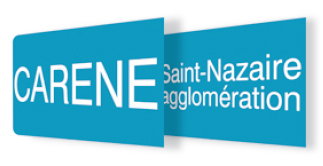 La CARENE Saint-Nazaire Agglomération(10 communes / 125 000 habitants)Communauté d’Agglomération de la REgion Nazairienne et de l’EstuaireDirection de la Mobilité et des espaces publics communautairesRecrute Un(e) Technicien Espaces Verts (H/F) Cadre d’emploi des techniciens territoriaux La Direction de la Mobilité et de l’Espace Public communautaire assure le rôle d’autorité organisatrice de la mobilité, et décline les orientations du PDU (plan de déplacements urbains) qui vise à réduire la part modale de l’automobile, ainsi que la gestion des espaces publics déclarés d’intérêt communautaire (voiries structurantes ou internes aux parcs d’activité, sentier littoral, chemins de randonnée, voies réservées aux bus). Dans le cadre du schéma de mutualisation, les synergies seront renforcées avec la Direction de l’Espace Public de la Ville de Saint-Nazaire, et tout particulièrement avec le service Paysage et Nature en Ville.Au sein de la DGA Cadre de Vie / Direction de la Mobilité et des espaces publics communautaires et sous la responsabilité du Responsable de l’unité Entretien des espaces publics communautaires, le/la Technicien Espaces Verts aura les missions suivantes :•	Définition des niveaux d’entretien, en fonction du type d’espaces publics, et programmation des interventions avec les entreprises titulaires d’un accord cadre•	Suivi des interventions des entreprises : identification des périmètres, de la nature de la prestation, analyse des devis, préparation technique des bons de commande, vérification de la prestation•	Coordination avec les services techniques municipaux•	Consolidation de la base de données des terrains et espaces publics à entretenir•	Suivi des incorporations de terrains dans le patrimoine CARENE en lien avec le service foncier•	Participation à l’élaboration des marchés et accords cadres d’entretien d’espaces verts•	Assistance ponctuelle sur les autres missions de l’unité, notamment sur l’entretien du sentier côtier et de chemins de randonnéeProfil :- Expertise technique dans le domaine des espaces verts : techniques horticoles, arboricoles, entretien des espaces verts, gestion différenciée, zéro phyto, préservation de la bio-diversité- Connaissances des marchés publics et des accords cadres - Autonomie, rigueur et méthodologie - Capacité à organiser, planifier et coordonner les interventions- Qualités relationnelles et rédactionnelles- Aptitude au travail en transversalité- savoir défendre l’intérêt de la collectivitéAdresser votre candidature (CV + lettre de motivation) :Monsieur le Président de la CARENEBP 305 - 44605 - SAINT NAZAIRE CEDEXTél. 02 51 16 48 48Avant le 8 décembre 2021